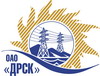 Открытое акционерное общество«Дальневосточная распределительная сетевая  компания»ПРОТОКОЛпроцедуры вскрытия конвертов с заявками участников ПРЕДМЕТ ЗАКУПКИ: право заключения Договора на выполнение работ «Реконструкция распределительных сетей ВЛ-6 кВ п.«Орочён-1», п.«Орочён-2» филиала "ЮЯЭС" (закупка 66 раздела 2.2.1.  ГКПЗ 2013 г.).Плановая стоимость: 14 685 435,0  руб. без НДС. Указание о проведении закупки от 28.10.2013 № 135.ПРИСУТСТВОВАЛИ: постоянно действующая Закупочная комиссия 2-го уровня ВОПРОСЫ ЗАСЕДАНИЯ КОНКУРСНОЙ КОМИССИИ:В адрес Организатора закупки поступило 4 (четыре) заявки на участие в закупке.Представители Участников закупки, не пожелали присутствовать на  процедуре вскрытия конвертов с заявками.Дата и время начала процедуры вскрытия конвертов с заявками на участие в закупке: 10:15 часов местного времени 12.11.2013 г Место проведения процедуры вскрытия конвертов с заявками на участие в закупке: 675000, г. Благовещенск, ул. Шевченко 28, каб.235.В конвертах обнаружены заявки следующих Участников закупки:РЕШИЛИ:Утвердить протокол вскрытия конвертов с заявками участниковОтветственный секретарь Закупочной комиссии 2 уровня                                   О.А.МоторинаТехнический секретарь Закупочной комиссии 2 уровня                                        О.В.Чувашова            № 12/УТПиР-Вг. Благовещенск12 ноября 2013 г.№п/пНаименование Участника закупки и его адрес Предмет и общая цена заявки на участие в закупке1ООО Энергетическая компания «Меркурий» 678900, Республика Саха (Якутия), г. Алдан, ул. Заортосалинская, д. 3.14 600 548,34 руб. без НДС (17 228 647,04 руб. с НДС)2ОАО «Энергомонтажный поезд № 764» 676282, Амурская область, г. Тында, ул. Привокзальная, 11.12 336 015,0  руб. без НДС (14 556 497,7 руб. с НДС)3ИП Кузовков Владимир Юрьевич 678900, Республика Саха (Якутия), г. Алдан, ул. Кузнецова, 37, кв. 714 682 636,66  руб. без НДС (НДС не предусмотрен)4ООО ФСК «Энергосоюз» 675000, Амурская обл., г. Благовещенск, ул. Нагорная, 20/214 650 000,0 руб. без НДС (17 287 000,0 руб. с НДС)